APROBDirector  __________________Lilian ȘaptefrațiStimate Domnule Director,Subsemnatul (a) ____________________________________________________________________________________(prenume,  nume)______________________________________________________________________________________________________________________________________________________________________________________________________________ (absolvent/ă a…., rezident/ă la specializarea….., funcția, locul de muncă)solicit acordul Dumneavoastră pentru participarea la concursul de admitere la studii superioare de doctorat, ciclul III, forma de studii ________________________________________________,(cu frecvență sau frecvență redusă)_____________________________________________ la proiectul______________________________________________(buget sau cu taxă),__________________________________________________________________________________________________________________________________________________________________________________________________________________dlui/dnei______________________________________________________________________(prenume, nume, titlu științific, titlu științifico-didactic al conducătorului de doctorat)_________________________________________________________________________________________________________programul de doctorat ______________________________________________________________________________(codul și denumirea programului, conform Nomenclatorului specialităților științifice)Dosarul se anexează._____________________                  		                                       ___________________________data	                                                             			                     semnăturaDlui Lilian Șaptefrați,Director Școala doctoralăîn domeniul  Științe medicaledr. hab. șt. med., prof. univ.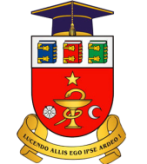 școala doctorală în domeniul ȘTIINȚE MEDICALEcerere pentru  participarea la concursul de admitere Pag. 1 /1